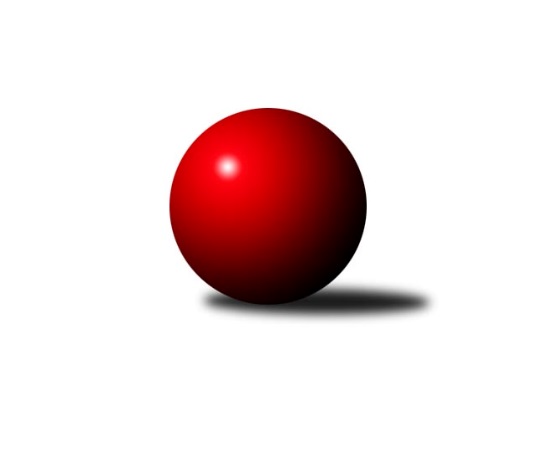 Č.3Ročník 2022/2023	19.4.2024 OP Jindřichův Hradec 2022/2023Statistika 3. kolaTabulka družstev:		družstvo	záp	výh	rem	proh	skore	sety	průměr	body	plné	dorážka	chyby	1.	TJ Jiskra Nová Bystřice C	2	2	0	0	11.0 : 1.0 	(11.0 : 5.0)	1619	4	1155	464	47.5	2.	TJ Sokol Slavonice C	3	2	0	1	10.5 : 7.5 	(13.5 : 10.5)	1585	4	1144	441	51	3.	TJ Kunžak C	3	2	0	1	9.0 : 9.0 	(13.0 : 11.0)	1515	4	1069	446	45.3	4.	TJ Tatran Lomnice nad Lužnicí B	2	1	0	1	6.0 : 6.0 	(8.0 : 8.0)	1413	2	1036	377	45.5	5.	TJ Slovan Jindřichův Hradec B	2	1	0	1	5.0 : 7.0 	(6.0 : 10.0)	1485	2	1058	427	49.5	6.	TJ Centropen Dačice F	3	1	0	2	8.5 : 9.5 	(14.5 : 9.5)	1556	2	1107	449	47	7.	TJ Nová Včelnice B	3	0	0	3	4.0 : 14.0 	(6.0 : 18.0)	1529	0	1086	443	47Tabulka doma:		družstvo	záp	výh	rem	proh	skore	sety	průměr	body	maximum	minimum	1.	TJ Jiskra Nová Bystřice C	2	2	0	0	11.0 : 1.0 	(11.0 : 5.0)	1619	4	1635	1603	2.	TJ Centropen Dačice F	1	1	0	0	6.0 : 0.0 	(8.0 : 0.0)	1661	2	1661	1661	3.	TJ Tatran Lomnice nad Lužnicí B	1	1	0	0	6.0 : 0.0 	(6.0 : 2.0)	1539	2	1539	1539	4.	TJ Kunžak C	1	1	0	0	5.0 : 1.0 	(6.5 : 1.5)	1564	2	1564	1564	5.	TJ Slovan Jindřichův Hradec B	1	1	0	0	5.0 : 1.0 	(6.0 : 2.0)	1559	2	1559	1559	6.	TJ Sokol Slavonice C	2	1	0	1	6.5 : 5.5 	(8.0 : 8.0)	1514	2	1538	1489	7.	TJ Nová Včelnice B	1	0	0	1	2.0 : 4.0 	(2.5 : 5.5)	1600	0	1600	1600Tabulka venku:		družstvo	záp	výh	rem	proh	skore	sety	průměr	body	maximum	minimum	1.	TJ Sokol Slavonice C	1	1	0	0	4.0 : 2.0 	(5.5 : 2.5)	1657	2	1657	1657	2.	TJ Kunžak C	2	1	0	1	4.0 : 8.0 	(6.5 : 9.5)	1491	2	1559	1422	3.	TJ Jiskra Nová Bystřice C	0	0	0	0	0.0 : 0.0 	(0.0 : 0.0)	0	0	0	0	4.	TJ Tatran Lomnice nad Lužnicí B	1	0	0	1	0.0 : 6.0 	(2.0 : 6.0)	1286	0	1286	1286	5.	TJ Slovan Jindřichův Hradec B	1	0	0	1	0.0 : 6.0 	(0.0 : 8.0)	1410	0	1410	1410	6.	TJ Centropen Dačice F	2	0	0	2	2.5 : 9.5 	(6.5 : 9.5)	1504	0	1537	1470	7.	TJ Nová Včelnice B	2	0	0	2	2.0 : 10.0 	(3.5 : 12.5)	1494	0	1502	1485Tabulka podzimní části:		družstvo	záp	výh	rem	proh	skore	sety	průměr	body	doma	venku	1.	TJ Jiskra Nová Bystřice C	2	2	0	0	11.0 : 1.0 	(11.0 : 5.0)	1619	4 	2 	0 	0 	0 	0 	0	2.	TJ Sokol Slavonice C	3	2	0	1	10.5 : 7.5 	(13.5 : 10.5)	1585	4 	1 	0 	1 	1 	0 	0	3.	TJ Kunžak C	3	2	0	1	9.0 : 9.0 	(13.0 : 11.0)	1515	4 	1 	0 	0 	1 	0 	1	4.	TJ Tatran Lomnice nad Lužnicí B	2	1	0	1	6.0 : 6.0 	(8.0 : 8.0)	1413	2 	1 	0 	0 	0 	0 	1	5.	TJ Slovan Jindřichův Hradec B	2	1	0	1	5.0 : 7.0 	(6.0 : 10.0)	1485	2 	1 	0 	0 	0 	0 	1	6.	TJ Centropen Dačice F	3	1	0	2	8.5 : 9.5 	(14.5 : 9.5)	1556	2 	1 	0 	0 	0 	0 	2	7.	TJ Nová Včelnice B	3	0	0	3	4.0 : 14.0 	(6.0 : 18.0)	1529	0 	0 	0 	1 	0 	0 	2Tabulka jarní části:		družstvo	záp	výh	rem	proh	skore	sety	průměr	body	doma	venku	1.	TJ Centropen Dačice F	0	0	0	0	0.0 : 0.0 	(0.0 : 0.0)	0	0 	0 	0 	0 	0 	0 	0 	2.	TJ Tatran Lomnice nad Lužnicí B	0	0	0	0	0.0 : 0.0 	(0.0 : 0.0)	0	0 	0 	0 	0 	0 	0 	0 	3.	TJ Jiskra Nová Bystřice C	0	0	0	0	0.0 : 0.0 	(0.0 : 0.0)	0	0 	0 	0 	0 	0 	0 	0 	4.	TJ Kunžak C	0	0	0	0	0.0 : 0.0 	(0.0 : 0.0)	0	0 	0 	0 	0 	0 	0 	0 	5.	TJ Slovan Jindřichův Hradec B	0	0	0	0	0.0 : 0.0 	(0.0 : 0.0)	0	0 	0 	0 	0 	0 	0 	0 	6.	TJ Nová Včelnice B	0	0	0	0	0.0 : 0.0 	(0.0 : 0.0)	0	0 	0 	0 	0 	0 	0 	0 	7.	TJ Sokol Slavonice C	0	0	0	0	0.0 : 0.0 	(0.0 : 0.0)	0	0 	0 	0 	0 	0 	0 	0 Zisk bodů pro družstvo:		jméno hráče	družstvo	body	zápasy	v %	dílčí body	sety	v %	1.	Matěj Budoš 	TJ Jiskra Nová Bystřice C 	2	/	2	(100%)	4	/	4	(100%)	2.	Jan Mol 	TJ Jiskra Nová Bystřice C 	2	/	2	(100%)	4	/	4	(100%)	3.	Matyáš Doležal 	TJ Centropen Dačice F 	2	/	2	(100%)	4	/	4	(100%)	4.	Stanislav Neugebauer 	TJ Nová Včelnice B 	2	/	2	(100%)	2	/	4	(50%)	5.	Marta Budošová 	TJ Jiskra Nová Bystřice C 	2	/	2	(100%)	2	/	4	(50%)	6.	Radka Burianová 	TJ Kunžak C 	2	/	3	(67%)	4	/	6	(67%)	7.	Libuše Hanzalíková 	TJ Kunžak C 	2	/	3	(67%)	3.5	/	6	(58%)	8.	Stanislav Musil 	TJ Centropen Dačice F 	2	/	3	(67%)	3	/	6	(50%)	9.	František Běhůnek 	TJ Sokol Slavonice C 	2	/	3	(67%)	3	/	6	(50%)	10.	Martin Fiala 	TJ Sokol Slavonice C 	1.5	/	2	(75%)	3	/	4	(75%)	11.	Jan Slipka 	TJ Tatran Lomnice nad Lužnicí B 	1	/	1	(100%)	2	/	2	(100%)	12.	Martin Novák 	TJ Slovan Jindřichův Hradec B 	1	/	1	(100%)	2	/	2	(100%)	13.	Ondřej Kubeš 	TJ Sokol Slavonice C 	1	/	1	(100%)	2	/	2	(100%)	14.	Josef Smažil 	TJ Sokol Slavonice C 	1	/	1	(100%)	1.5	/	2	(75%)	15.	Jiří Dvořák 	TJ Nová Včelnice B 	1	/	1	(100%)	1.5	/	2	(75%)	16.	Petr Suchý 	TJ Tatran Lomnice nad Lužnicí B 	1	/	1	(100%)	1.5	/	2	(75%)	17.	Veronika Pýchová 	TJ Jiskra Nová Bystřice C 	1	/	1	(100%)	1	/	2	(50%)	18.	Marcela Chramostová 	TJ Kunžak C 	1	/	2	(50%)	3	/	4	(75%)	19.	Stanislav Koros 	TJ Slovan Jindřichův Hradec B 	1	/	2	(50%)	2	/	4	(50%)	20.	Miroslav Moštěk 	TJ Tatran Lomnice nad Lužnicí B 	1	/	2	(50%)	1.5	/	4	(38%)	21.	Jan Faktor 	TJ Tatran Lomnice nad Lužnicí B 	1	/	2	(50%)	1	/	4	(25%)	22.	Jaroslav Vrzal 	TJ Slovan Jindřichův Hradec B 	1	/	2	(50%)	1	/	4	(25%)	23.	Lubomír Náměstek 	TJ Centropen Dačice F 	1	/	3	(33%)	3.5	/	6	(58%)	24.	Lukáš Přikryl 	TJ Centropen Dačice F 	1	/	3	(33%)	3	/	6	(50%)	25.	Lucie Kvapilová 	TJ Sokol Slavonice C 	1	/	3	(33%)	2	/	6	(33%)	26.	Jiří Hembera 	TJ Nová Včelnice B 	1	/	3	(33%)	1.5	/	6	(25%)	27.	Jakub Hron 	TJ Centropen Dačice F 	0.5	/	1	(50%)	1	/	2	(50%)	28.	Vladimír Klíma 	TJ Nová Včelnice B 	0	/	1	(0%)	1	/	2	(50%)	29.	Marie Kudrnová 	TJ Kunžak C 	0	/	1	(0%)	1	/	2	(50%)	30.	Harry Pahl 	TJ Sokol Slavonice C 	0	/	1	(0%)	1	/	2	(50%)	31.	Daniel Klimt 	TJ Tatran Lomnice nad Lužnicí B 	0	/	1	(0%)	1	/	2	(50%)	32.	Šarlota Tyšerová 	TJ Nová Včelnice B 	0	/	1	(0%)	0	/	2	(0%)	33.	Jovana Vilímková 	TJ Kunžak C 	0	/	1	(0%)	0	/	2	(0%)	34.	Dagmar Stránská 	TJ Jiskra Nová Bystřice C 	0	/	1	(0%)	0	/	2	(0%)	35.	Marie Škodová 	TJ Slovan Jindřichův Hradec B 	0	/	1	(0%)	0	/	2	(0%)	36.	Milena Berková 	TJ Kunžak C 	0	/	2	(0%)	1.5	/	4	(38%)	37.	Lenka Pudilová 	TJ Slovan Jindřichův Hradec B 	0	/	2	(0%)	1	/	4	(25%)	38.	Martin Kovalčík 	TJ Nová Včelnice B 	0	/	3	(0%)	0	/	6	(0%)Průměry na kuželnách:		kuželna	průměr	plné	dorážka	chyby	výkon na hráče	1.	TJ Nová Včelnice, 1-2	1628	1145	483	44.0	(407.1)	2.	TJ Centropen Dačice, 1-4	1535	1077	458	50.0	(383.9)	3.	TJ Kunžak, 1-2	1533	1084	448	50.0	(383.3)	4.	TJ Jindřichův Hradec, 1-2	1522	1086	436	39.0	(380.5)	5.	TJ Jiskra Nová Bystřice, 1-4	1515	1089	426	48.3	(378.8)	6.	TJ Sokol Slavonice, 1-4	1514	1095	418	52.0	(378.5)	7.	Lomnice n.L., 1-2	1480	1074	406	44.5	(370.1)Nejlepší výkony na kuželnách:TJ Nová Včelnice, 1-2TJ Sokol Slavonice C	1657	2. kolo	Martin Fiala 	TJ Sokol Slavonice C	456	2. koloTJ Nová Včelnice B	1600	2. kolo	Ondřej Kubeš 	TJ Sokol Slavonice C	441	2. kolo		. kolo	Jiří Hembera 	TJ Nová Včelnice B	418	2. kolo		. kolo	Stanislav Neugebauer 	TJ Nová Včelnice B	414	2. kolo		. kolo	Lucie Kvapilová 	TJ Sokol Slavonice C	410	2. kolo		. kolo	Jiří Dvořák 	TJ Nová Včelnice B	390	2. kolo		. kolo	Martin Kovalčík 	TJ Nová Včelnice B	378	2. kolo		. kolo	František Běhůnek 	TJ Sokol Slavonice C	350	2. koloTJ Centropen Dačice, 1-4TJ Centropen Dačice F	1661	2. kolo	Matyáš Doležal 	TJ Centropen Dačice F	449	2. koloTJ Slovan Jindřichův Hradec B	1410	2. kolo	Lukáš Přikryl 	TJ Centropen Dačice F	422	2. kolo		. kolo	Lubomír Náměstek 	TJ Centropen Dačice F	396	2. kolo		. kolo	Marie Škodová 	TJ Slovan Jindřichův Hradec B	394	2. kolo		. kolo	Stanislav Musil 	TJ Centropen Dačice F	394	2. kolo		. kolo	Stanislav Koros 	TJ Slovan Jindřichův Hradec B	392	2. kolo		. kolo	Jaroslav Vrzal 	TJ Slovan Jindřichův Hradec B	322	2. kolo		. kolo	Lenka Pudilová 	TJ Slovan Jindřichův Hradec B	302	2. koloTJ Kunžak, 1-2TJ Kunžak C	1564	3. kolo	Marcela Chramostová 	TJ Kunžak C	410	3. koloTJ Nová Včelnice B	1502	3. kolo	Libuše Hanzalíková 	TJ Kunžak C	396	3. kolo		. kolo	Stanislav Neugebauer 	TJ Nová Včelnice B	391	3. kolo		. kolo	Radka Burianová 	TJ Kunžak C	381	3. kolo		. kolo	Šarlota Tyšerová 	TJ Nová Včelnice B	378	3. kolo		. kolo	Milena Berková 	TJ Kunžak C	377	3. kolo		. kolo	Jiří Hembera 	TJ Nová Včelnice B	370	3. kolo		. kolo	Martin Kovalčík 	TJ Nová Včelnice B	363	3. koloTJ Jindřichův Hradec, 1-2TJ Slovan Jindřichův Hradec B	1559	1. kolo	Jiří Hembera 	TJ Nová Včelnice B	405	1. koloTJ Nová Včelnice B	1485	1. kolo	Martin Novák 	TJ Slovan Jindřichův Hradec B	405	1. kolo		. kolo	Stanislav Koros 	TJ Slovan Jindřichův Hradec B	396	1. kolo		. kolo	Jaroslav Vrzal 	TJ Slovan Jindřichův Hradec B	391	1. kolo		. kolo	Vladimír Klíma 	TJ Nová Včelnice B	374	1. kolo		. kolo	Zdeňka Klímová 	TJ Nová Včelnice B	370	1. kolo		. kolo	Lenka Pudilová 	TJ Slovan Jindřichův Hradec B	367	1. kolo		. kolo	Martin Kovalčík 	TJ Nová Včelnice B	336	1. koloTJ Jiskra Nová Bystřice, 1-4TJ Jiskra Nová Bystřice C	1635	3. kolo	Matěj Budoš 	TJ Jiskra Nová Bystřice C	440	1. koloTJ Jiskra Nová Bystřice C	1603	1. kolo	Marta Budošová 	TJ Jiskra Nová Bystřice C	426	3. koloTJ Centropen Dačice F	1537	1. kolo	Matěj Budoš 	TJ Jiskra Nová Bystřice C	420	3. koloTJ Tatran Lomnice nad Lužnicí B	1286	3. kolo	Jan Mol 	TJ Jiskra Nová Bystřice C	420	1. kolo		. kolo	Jan Mol 	TJ Jiskra Nová Bystřice C	414	3. kolo		. kolo	Matyáš Doležal 	TJ Centropen Dačice F	408	1. kolo		. kolo	Lukáš Přikryl 	TJ Centropen Dačice F	393	1. kolo		. kolo	Marta Budošová 	TJ Jiskra Nová Bystřice C	385	1. kolo		. kolo	Miroslav Moštěk 	TJ Tatran Lomnice nad Lužnicí B	384	3. kolo		. kolo	Veronika Pýchová 	TJ Jiskra Nová Bystřice C	375	3. koloTJ Sokol Slavonice, 1-4TJ Kunžak C	1559	1. kolo	Radka Burianová 	TJ Kunžak C	452	1. koloTJ Sokol Slavonice C	1538	1. kolo	Lucie Kvapilová 	TJ Sokol Slavonice C	410	1. koloTJ Sokol Slavonice C	1489	3. kolo	František Běhůnek 	TJ Sokol Slavonice C	402	1. koloTJ Centropen Dačice F	1470	3. kolo	Lucie Kvapilová 	TJ Sokol Slavonice C	390	3. kolo		. kolo	Marie Kudrnová 	TJ Kunžak C	389	1. kolo		. kolo	Lukáš Přikryl 	TJ Centropen Dačice F	389	3. kolo		. kolo	Martin Fiala 	TJ Sokol Slavonice C	382	3. kolo		. kolo	Jakub Hron 	TJ Centropen Dačice F	382	3. kolo		. kolo	Libuše Hanzalíková 	TJ Kunžak C	380	1. kolo		. kolo	Hana Drobiličová 	TJ Sokol Slavonice C	370	1. koloLomnice n.L., 1-2TJ Tatran Lomnice nad Lužnicí B	1539	2. kolo	Petr Suchý 	TJ Tatran Lomnice nad Lužnicí B	412	2. koloTJ Kunžak C	1422	2. kolo	Radka Burianová 	TJ Kunžak C	392	2. kolo		. kolo	Jan Faktor 	TJ Tatran Lomnice nad Lužnicí B	385	2. kolo		. kolo	Miroslav Moštěk 	TJ Tatran Lomnice nad Lužnicí B	373	2. kolo		. kolo	Marcela Chramostová 	TJ Kunžak C	372	2. kolo		. kolo	Jan Slipka 	TJ Tatran Lomnice nad Lužnicí B	369	2. kolo		. kolo	Libuše Hanzalíková 	TJ Kunžak C	365	2. kolo		. kolo	Jovana Vilímková 	TJ Kunžak C	293	2. koloČetnost výsledků:	6.0 : 0.0	3x	5.0 : 1.0	3x	4.5 : 1.5	1x	2.0 : 4.0	2x